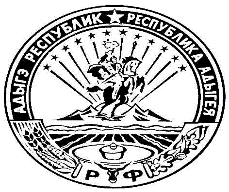 СОВЕТ НАРОДНЫХ ДЕПУТАТОВ МУНИЦИПАЛЬНОГО ОБРАЗОВАНИЯ «ТИМИРЯЗЕВСКОЕ СЕЛЬСКОЕ ПОСЕЛЕНИЕ»РФ, Республика Адыгея, 385746, п.Тимирязева, ул.Садовая, 14Р Е Ш Е Н И Е     От 30.09.2022 года                   			                  	№ 7«О внесении изменений и дополнений в 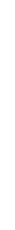 Решение Совета народных депутатов Муниципального образования «Тимирязевское               Сельское поселение» от 23.12.2021 года № 152«О бюджете муниципального образования «Тимирязевское сельское поселение» на 2022 год И плановый период 2023-2024 годов» В соответствии со статьей 25 Устава муниципального образования «Тимирязевское сельское поселение», Совет народных депутатов муниципального образования «Тимирязевское сельское поселение» решил: Внести в Решение Совета народных депутатов муниципального образования «Тимирязевское сельское поселение» от 23.12.2021 года № 152 «О бюджете муниципального образования «Тимирязевское сельское поселение» на 2022 год и плановый период 2023-2024 годов» следующие изменения и дополнения:В статье 1:В пункте 1 подпункт 1: число 13 440,66 тыс. руб. заменить числом 13 454,36 тыс. руб. общий объем доходов;В пункте 1 подпункт 2: число 14 441,52 тыс. руб. заменить числом 14 455,22 тыс. руб. общий объем расходов.2.  Приложения 1,2,3,4 изложить в новой редакции.3.   Настоящее Решение вступает в силу со дня его подписания.Председатель Совета народных депутатов МО «Тимирязевское сельское поселение» __________________ Власенко В.А.Глава МО «Тимирязевское сельское поселение» _____________ Дельнов Н.А.Приложение
к Решению Совета народных депутатов муниципального образования «Тимирязевское сельское поселение» от 30.09.2022 г. № 7Пояснительная запискак решению Совета народных депутатов«Тимирязевское сельское поселение» №7 от 30.09.2022 г.Настоящая пояснительная записка содержит информацию об основных подходах, применяемых при формировании доходной  и расходной частей бюджета муниципального образования «Тимирязевское сельское поселение» на 2022 год и плановый период 2023 - 2024 годов, на основании Устава муниципального образования «Тимирязевское сельское поселение» и  Федерального закона № 131-ФЗ от 06.10.2003 предлагается внести следующие изменения в решение Совета народных депутатов муниципального образования «Тимирязевское сельское поселение» от 23.12.2021 года № 152 «О бюджете муниципального образования «Тимирязевское сельское поселение» на 2022 год и плановый период 2023 - 2024 годов»1.	Предлагается изменить план налоговых и неналоговых поступлений на:тыс.руб.Изменения, вносимые в структуру расходов бюджета муниципального образования «Тимирязевское сельское поселение» на основании внутренних передвижек:тыс.руб	Доходная часть Бюджета муниципального образования «Тимирязевское сельское поселение» на 2022 год увеличится на + 13,70 тыс. руб. и составит 13 454,36 тыс. руб. 	Расходная часть Бюджета муниципального образования «Тимирязевское сельское поселение» на 2022 год увеличится на + 13,70 тыс. руб. за счет перераспределения доходов и составит 14 455,22 тыс. руб.  Начальник финансового отдела                                                     Н.В. ОбразцоваВид доходаКБКИзменение ПояснениеСубвенции бюджетам сельских поселений на осуществление первичного воинского учета на территориях, где отсутствуют военные комиссариаты767 2 02 35118 10 0000 150+ 13,70Увеличение поступления субвенции в связи с увеличением МРОТ с 01.07.2022Итого+ 13,70НаименованиеРазд.ЦСВРИзменениеПримечаниеОбщегосударственные вопросы01000,00Центральный аппарат01040,00Закупка товаров, работ и услуг для государственных (муниципальных) нужд010461006 80400200+60,01 + 60,01 –увеличение связано с возникновением обязательств по оплате канцтоваровИные бюджетные ассигнования010461006 80400800-60,01 - 60,01 –отсутствие обязательств по уплате налога н имущество в связи с переплатойНациональная оборона0200+ 13,70Мобилизационная и вневойсковая подготовка020361000 00000+ 13,70Закупка товаров, работ и услуг для государственных (муниципальных) нужд020361008 51180200+ 13,70+ 13,70 Увеличение субвенции на оплату коммунальных услугИТОГО+ 13,70